"All Together Now" The Beatles - 1969
1, 2, 3, 4
Can I have a little more?
5, 6, 7, 8, 9, 10, I love you

A, B, C, D
Can I bring my friend to tea? 
E, F, G, H, I, J, I love you

Sail the ship  
 Chop the tree
Skip the rope
 Look at me

All together now 
All together now
All together now
All together now

, , , 
Can I take my friend to bed? 
, , ,  and , I love you

All together now
All together now 
All together now
All together now
All together now
All together now 
All together now
All together now
All together now

Sail the ship
Chop the tree
Skip the rope
Look at me

All together now 
All together now
All together now
All together now 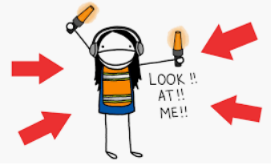 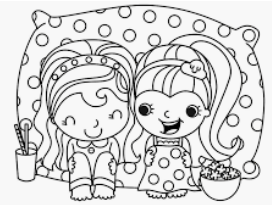 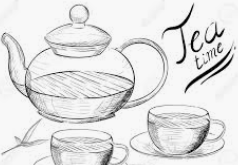 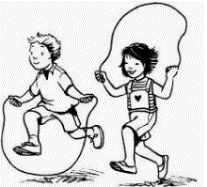 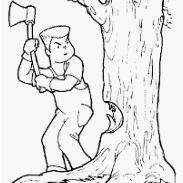 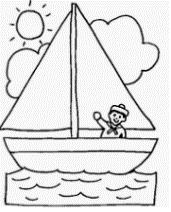 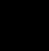 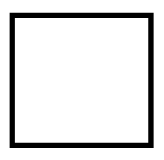 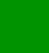 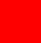 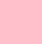 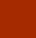 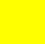 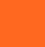 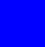 All together now 
All together now
All together now
All together now All together now 
All together now
All together now
All together now